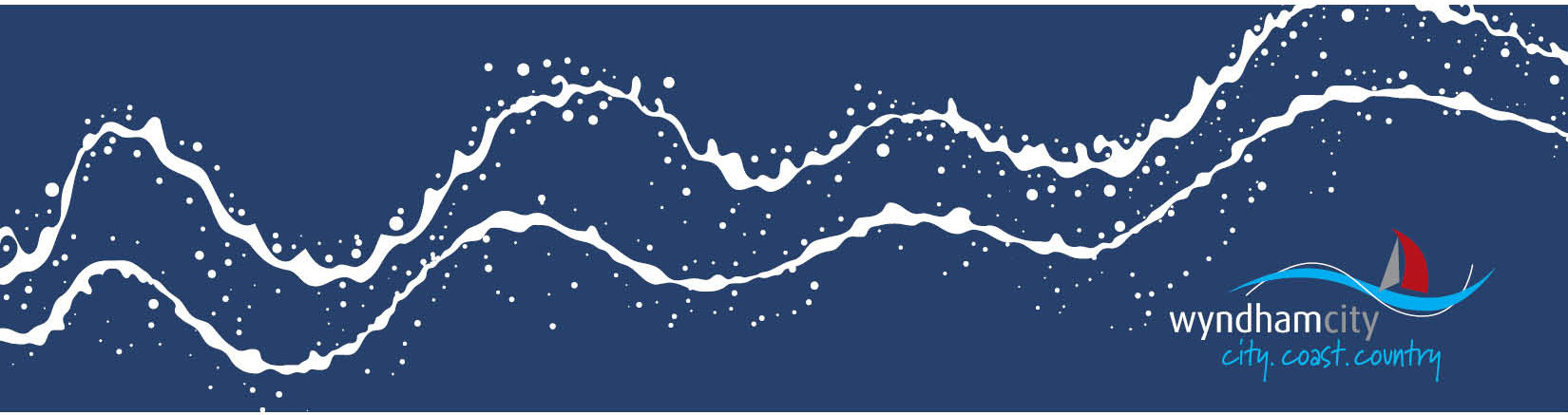 Credit Card Payment FormTO: Wyndham City CouncilFROM: ___________________________________ PAYMENT FOR:_________________________________________________________________□ MASTERCARD  	□ VISA CARD NO 
□□□□  □□□□  □□□□ □□□□EXPIRY DATE:  ________/________CARD HOLDER’S NAME:________________________________________________ AMOUNT: _____________________________________________ SIGNATURE:______________________________________ 
I declare that the information supplied is true and correctDATE: ________________________________ YOUR PHONE NO:_________________________________